LBHC Scorecard - Summary (07.02.2024)LBHC identifies two goals that are crucial to LBHC fulfilling its mission: 
(1) Crow language, culture, and history and (2) student success. Objectives under each goal are rated using the scale below. Status:        met goal	      close to or making progress to meeting goal  	  not close to meeting goalGoal 1. Crow language, culture, and history Courses integrate Crow perspectives and knowledge. 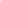 Instructors use active teaching, learning, and assessment strategies in all classes. LBHC offers continuing education and Crow cultural enrichment and language activities to students, faculty, and staff and to the wider community.LBHC will digitize and publish online Crow archival audio-visual collections. Goal 2. Student success General education learning outcomes assessment: Students develop the foundational skills integral to their professional, academic, and personal lives.Program learning outcomes assessment: Students develop the skills required to perform duties to entry level standards in their profession or those required to transfer to a four-year college (as a major). Developmental course completion rates: Students enrolled in developmental courses complete them successfully, so they can move on to college-level courses. Selected general education course completion rates: Students enrolled in general education courses complete them successfully, so they can move on to higher level coursework. 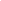 Fall-to-spring retention rates: New students beginning in the fall semester, continue at LBHC in the following spring semester. Fall-to-fall retention rates: New students beginning in the fall semester, continue at LBHC the following fall semester and as often or more often than students at its peer colleges. 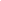 Graduation rate (degrees): Students seeking an associate degree successfully graduate within 3 years and as often or more often than students at its peer colleges.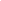 Vocational graduate success: Graduates with vocational certificates and degrees are successful and can pass vocational licensure tests, continue school, or work in the field.